ATZINUMS Nr. 22/12-3.8/47par atbilstību ugunsdrošības prasībāmAtzinums iesniegšanai derīgs sešus mēnešus.Atzinumu var apstrīdēt viena mēneša laikā no tā spēkā stāšanās dienas augstākstāvošai amatpersonai:Atzinumu saņēmu:20____. gada ___. ___________DOKUMENTS PARAKSTĪTS AR DROŠU ELEKTRONISKO PARAKSTU UN SATURLAIKA ZĪMOGU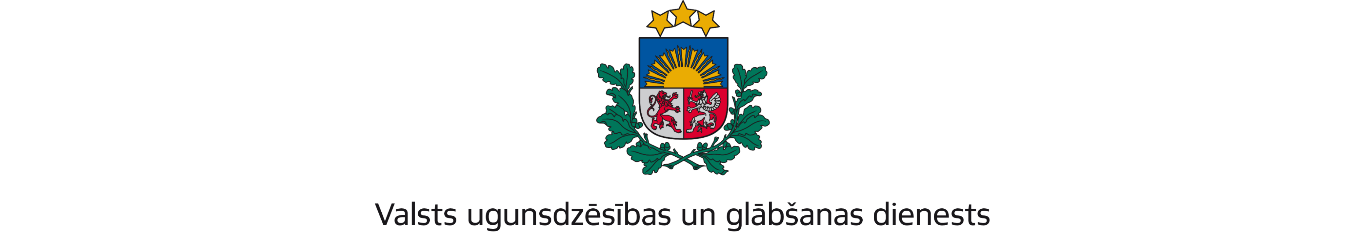 KURZEMES REĢIONA PĀRVALDEGanību iela 63/67, Liepāja, LV-3401; tālr.:63404475; e-pasts: kurzeme@vugd.gov.lv, www.vugd.gov.lvTalsi“Sporta klubs ”Vēsma””(izdošanas vieta)(juridiskās personas nosaukums vai fiziskās personas vārds, uzvārds)20.05.2023.Reģistrācijas Nr. 40008242771(datums)(juridiskās personas reģistrācijas numurs vai fiziskās personās kods)Brīvības gatve 420 - 3, Rīga, LV-1024(juridiskās vai fiziskās personas adrese)1.Apsekots: Rojas vidusskola (turpmāk-Objekts).(apsekoto būvju, ēku vai telpu nosaukums)2.Adrese: Zvejnieku iela 7, Roja, Rojas pagasts, Talsu novads.3.Īpašnieks (valdītājs): Talsu novada pašvaldība,(juridiskās personas nosaukums vai fiziskās personas vārds, uzvārds)Reģ.Nr.90009113532, Kareivju iela 7, Talsi, Talsu novads LV-3201.(juridiskās personas reģistrācijas numurs vai fiziskās personas kods; adrese)4.Iesniegtie dokumenti: Ingas Asrijancas iesniegums, Valsts ugunsdzēsības un glābšanas dienesta Kurzemes reģiona pārvaldē reģistrēts 18.05.2023. ar Nr.22/12-1.4/316.5.Apsekoto būvju, ēku vai telpu raksturojums: Objekts ir aprīkots ar automātisko ugunsgrēka atklāšanas un trauksmes signalizācijas sistēmu un automātisko ugunsgrēka izziņošanas sistēmu,  kā arī nodrošināts ar ugunsdzēsības aparātiem.6.Pārbaudes laikā konstatētie ugunsdrošības prasību pārkāpumi: 6.1. Objekta elektroinstalācija netiek uzturēta darba kārtībā (20.08.2018. Elektroinstalācijas izolācijas pretestības mērījumu, elektroiekārtu, zemējumu ierīces un zemējumvada nepārtrauktības pretestības pārbaudes aktā nav novērstas minētās neatbilstības),  kā rezultātā ir pārkāpts Ministru kabineta 2016.gada 19.aprīļa noteikumi Nr.238 „Ugunsdrošības noteikumi” (turpmāk – “Ugunsdrošības noteikumi”)  54.punkts.,6.2. Objekta durvis (Nr. 1., 2., 3., 5., 6., 7., 8.,9.) evakuācijas ceļos nav viegli atveramas no telpas iekšpuses bez aizkavējuma, kā rezultātā ir pārkāpts “Ugunsdrošības noteikumu “ 243.punkts.7.Slēdziens: neatbilst ugunsdrošības prasībām.8.Atzinums izsniegts saskaņā ar: Ministru kabineta 2009.gada 1.septembra noteikumu Nr.981 „Bērnu nometņu organizēšanas un darbības kārtība” 8.5.apakšpunkta prasībām.(normatīvais akts un punkts saskaņā ar kuru izdots atzinums)9.Atzinumu paredzēts iesniegt: Valsts izglītības satura centram.(iestādes vai institūcijas nosaukums, kur paredzēts iesniegt atzinumu)Valsts ugunsdzēsības un glābšanas dienesta Kurzemes reģiona pārvaldes priekšniekam, Ganību ielā 63/67, Liepājā, LV-3401.(amatpersonas amats un adrese)Valsts ugunsdzēsības un glābšanas dienesta Kurzemes reģiona pārvaldes Ugunsdrošības uzraudzības un civilās aizsardzības nodaļas inspektors*Štefaņuks(amatpersonas amats)(paraksts)(v. uzvārds)(juridiskās personas pārstāvja amats, vārds, uzvārds vai fiziskās personas vārds, uzvārds; vai atzīme par nosūtīšanu)(paraksts)